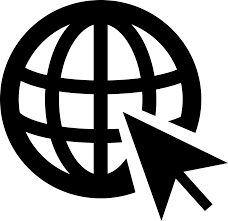 If you appear in court for alleged offending it is likely that you will be granted bail. This means that you will be allowed to leave court after your appearance but you must sign to say that you will return when the court tells you to. Your bail may have conditions such as:a curfewregularly reporting to the local police stationparticipating in a conditional bail program. Staying out of trouble on bailIt’s important that you don’t commit any offences while you are on bail. This is a very serious matter. Your bail may be cancelled and you may be sent to remand while your charges get decided in court. When the court deals with a new offence committed on bail, it might also find you guilty of an extra offence and give you another punishment.Conditional bail programsA conditional bail program is set up to help you to do what your bail conditions say until you go back to court.You will get intensive support and help, with the aim of reducing the risk you will offend or breach your bail conditions. We do this by getting you to do positive activities.You must agree to participate and follow the lawful instructions of a Youth Justice officer. There may be consequences if you don’t follow your bail conditions, and you could be returned to court. You may be sent to remand until your next court appearance. You may be considered for a conditional bail program if you: have been refused watchhouse bail and had your bail refused at your first court appearancehave a history of not appearing for court or not doing what your bail conditions sayare in breach of a community-based orderare at risk of being sent to remand while a pre-sentence report is prepared.Applying for bailIn most cases, your lawyer will apply for bail and may ask Youth Justice to develop a conditional bail program.Youth Justice officers will talk to you and your parents/carers to develop a program especially for you. You should suggest programs or activities that you think would help you to complete your conditional bail program successfully. Youth Justice will give the program to the court or your lawyer. The court may grant you bail with a condition that you participate in a conditional bail program. Then you will go to your local Youth Justice service centre to discuss the details of the program. What it involvesA conditional bail program will give you support and assistance for up to 32 hours per week. Sometimes, up to 50 hours of support may be provided.  A youth worker will help you develop skills and meet with services that will help you in the future, including:TAFE or other educational  servicesapprenticeships, traineeships or work skills programscultural development programssporting and recreational programshealth serviceslife skills and social skills programscommunity supports.A conditional bail program will also support your family/carers to help you you’re your bail conditions. It is important that you gain the skills required or have the right supports that help you complete your bail agreement.If you don’t participate in your conditional bail programParticipating in the program is a condition of your bail. You must participate as required or you will be in breach of your bail and you might be sent to remand until your next court appearance.